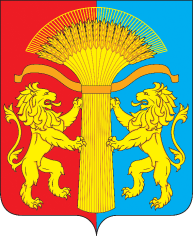 КРАСНОЯРСКИЙ  КРАЙАДМИНИСТРАЦИЯ КАНСКОГО РАЙОНАПОСТАНОВЛЕНИЕ07.08.2012                                       г. Канск                                          №  627-пгВ связи  с изменением структуры  и штата администрации Канского района  возникла необходимость о внесении изменений в постановление администрации Канского района от 10.02.2010г №53-п «Об утверждении положения об официальном сайте муниципального образования Канский район» и руководствуясь ст.ст.8, 38 Устава Канского района ПОСТАНОВЛЯЮ:Внести в постановление администрации Канского района от 10.02.2010года №53-п «Об утверждении положения об официальном сайте муниципального образования Канский район» следующие изменения:п.3 постановления изложить в следующей редакции: Контроль за исполнением данного постановления возложить на заместителя  Главы администрации Канского района по земельно-имущественным отношениям и архитектурной деятельности  Бородину Т.Ю. Постановление вступает в силу с момента опубликования в официальном печатном издании «Вести Канского района» и применяется к правоотношениям с 09 декабря 2011года.Глава администрации Канского района                                  О.В.Куприянов